APPROVED The Place at Corkscrew, The Place HOA Master Association, Inc.Board of Director’s meetingWhen: 10/24/2022 4:00PMWhere: Barefoot Bar & Grill, 19921 Beechcrest Place, Estero, Florida 33928Board of DirectorsEileen Barrett (P) Term expires 2024 – In person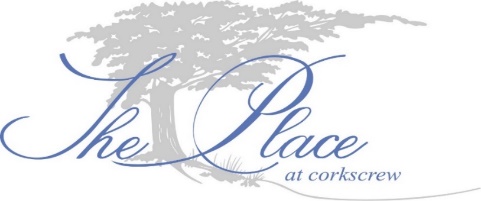 Tom Butler (VP) Term expires 2024 – In personEd Casey (T) Term expires 2024 – In personNick Correll (S) Term expires 2023 – In personGary Helwig (D) Term expires 2023 – phoned in Call to order - The meeting was called to order at 5:00PM.Establish a quorum - All directors are present either in person or via phone. Proof of notice - Notice was posted in accordance with F.S. 720.  Officer’s report Treasurer, Ed Casey reported the year-to-date financial state of the Association with September2022 financial report.   President, Eileen Barrett reported the mulch cannot be installed until mid-December. Not to interfere with the holiday and decorations, the mulch vendor will be asked to move the install date into Jan2023. Owner Comments. Approx. 38 members attended the Board meeting. Members commented on items of interest. Old Business Pool chairs, lounges, umbrella purchase. President, Eileen Barrett, reported the pool deck has approx. 140 chairs on the deck. Approx. 40 are in need of repair. Currently we are going out for proposals to purchase 50 new chairs and repair the broken.Movement Room.Minute approval.New BusinessTrolley offer consideration.Next BoD Meeting. Currently scheduled for December 12, 2022 at 5:00PM Adjournment. Respectfully submitted,Ron Czarnik, LCAMFor the Board of Directors 